FATİH KÜLTÜR VE EĞİTİM VAKFI                                                                 2022 Yılı Faaliyet Raporu                     A  -FATİH KÜLTÜR VE EĞİTİM VAKFI Vakfımız 14 Ocak 2022 Cuma günü saat 20: 00 da Olağan Genel Kurul Toplantısı yapmıştır.Mütevelli üyemiz Konya Milletvekili Ahmet SORGUN Genel kurulumuza katılarak selamlama konuşması yapmıştır.Yönetim Kurlu Üyeliklerine Mustafa KULU, Derviş Ali CANDAN, Ali GÖKYER, Mevlüt ÇEVİK, Osman ATASOY, İdris BİLGİ,  İbrahim KÜÇÜKKÖSELECİ, Hasan KULU, Mustafa POLAT seçilmiştir.2020 Yılı Nisan ayında inşaatına başlamış olduğumuz, Karatay Akabe Mahallesi Yeniceler caddesi No:52 Adresinde bulunan Kartay ilçe müftülüğü Fatih Kuran Kursu binamız Diyanet işleri başkanlığı yurt ve pansiyonlar yönergesine uygun olmadığı gerekçesiyle aynı ada ve parsel içerinde kuran kursu inşaatı başlamış olup,  2022 yılı eylül ayında hizmete açılmıştır.Mecut eski binanın ihale usulü ile yıkıma verilmiştir. 1250000 TL banka hesaplarımıza yatırılmıştır.Fatih Kültür ve Eğitim Vakfımıza, Bakanlar Kurulu'nun 17.10.2022 gün ve 6218 Sayılı kararıyla vergi muafiyeti tanınmıştır. Bu kazanım için başta Cumhurbaşkanımız Recep Tayyip Erdoğan’a, Adalet ve Kalkınma Partisi Genel Başkan Yardımcısı - İnsan Hakları Başkanı Leyla Şahin Usta'ya, Milletvekili Av. Ahmet Sorgun Bey'e, milletvekillerimize ve emeği geçen herkese Vakıf yönetim ve mütevelli üyelerimiz, adına şükranlarımızı sunuyoruz.Fatih Kültür ve Eğitim Vakfı Yönetim Kurulu, Konya Ticaret Borsası Başkanı Sn. Hüseyin ÇEVİK’ i makamında ziyaret etti. Fatih Kültür ve Eğitim Vakfı Yönetim Kurulu, Konya Ticaret Odası Başkanı Selçuk ÖZTÜRK’ ü makamında ziyaret etti.EDEP 2022/ Kasım ayı Konya İl Koordinasyon toplantısı EDEP iç Anadolu bölge temsilcisi Prof. Dr. Adem ŞAHİN beyin hatipliğinde ilçe temsilcileri STK temsilcileri ve kurum temsilcilerinin katılımıyla Fatih Kültür ve Eğitim Vakfının ev sahipliğinde Fatih Kur’an Kursunda yapılmıştır.Fatih Kur'an Kursu 2022/2023 Eğitim Öğretim dönemine Yeni binasında başladı. Fatih Kültür ve Eğitim Vakfı Yönetim kurulumuz Camiler ve Din görevliler haftası münasebetiyle Kur'an Kursu idareci ve hocalarını ziyaret ederek hasbihal ettiler. Yeni binanın ve Eğitim döneminin hayırlara vesile olmasını temenni ederiz.Mustafa İLBOĞA Anadolu İmam Hatip Okulunun açılışında büyük katkısı olan Milli Eğitim Bakan Yardımcısı Dr. Nazif Yılmaz hocamızı tebrik ve teşekkür ziyareti yaptık.Fatih Kültür ve Eğitim Vakfı İmam-ı Azam İlmi Araştırmalar Merkezi öğrencilerimizle hasbihal programına İlahiyatçı Mehmet Ali Torlak Bey katıldı.Karatay İlçe, Müftüsü Musa İmamoğlu, Şube Müdürü Cahit Nazlı Hocalarım, Vakıf merkezimizde yönetim kurulunu ziyaretleriyle bizleri onurlandırdılar, değerli misafirlerimize teşekkür ederiz.Fatih Erkek Kur’an Kursu inşaatı için protokol imzalandı. Fatih Kültür ve Eğitim Vakfı tarafından Fatih Erkek Kur’an Kursu yanında inşası devam eden yeni kurs binasına ait yenilenen protokol, 06 Nisan 2022 tarihinde Karatay İlçe Müftülüğünde imzalandı. Fatih Kültür ve Eğitim Vakfı Başkanı Mustafa Kulu ve Karatay İlçe Müftüsü Musa İmamoğlu tarafından imzalanan protokol çerçevesinde kurs inşasına ait tüm masraflar Fatih Kültür ve Eğitim Vakfı tarafından karşılanacak.Konya Vakıflar Bölge Müdürü Nurullah Osmanlı Fatih Kültür ve Eğitim Vakfı yönetim kurulunu ziyaret etti. Konya’daki vakıf eserlerin korunup kollanmasına ve dahi yaşatılmasına yönelik çalışmaları hız kesmeden sürdürdüklerini belirten Nurullah Osmanlı, Vakıflar her dönem önemli görev ve işlevler üstleniyor. Özellikle gençlerimiz ile ilgili Vakıflar Genel Müdürlüğümüz önemli çalışmalara imza atıyor. Vakıf kültürünü gelecek nesillere aktarmayı misyon edinmiş bir kurum olarak Vakıflarımızla istişareye, bilgi alış-verişine önem veriyoruz dedi.  Fatih Kültür ve Eğitim Vakfı Yönetim Kurulu Hayra Hizmet Vakfı Kurucu Başkanı Muhterem Hasan Hüseyin Varol Hocamızı, Vakıf Başkanı Mustafa Varol beyi ziyaret etti. Vakfımızın Çalışmaları ve Hayra hizmet vakfının Hizmetlerini konuştuk, bilgi alışverişinde bulunduk. Hasan Hüseyin Varol Hoca’mızın, Fatih Kültür ve Eğitim Vakfı Özel Hatice Baykara Kız Öğrenci Yurdu’nda yeni hafizelerle hasbihal programı yaptı. Fatih Kültür ve Eğitim Vakfımız Konya Sivil Toplum Kuruluşları, Eğitime EDEP İl koordinasyon yönetim kurulu üyesidir.                                                B- FATİH KUR’AN KURSU Yatılı 135  , Gündüzlü  115  toplamda 200 öğrenci Eğitim Öğretime devam etmektedir.Fatih Kursunda hafızlık eğitim alan öğrencilerimiz aynı zamanda örgün İmam Hatip okullarına da devam edebilmektedir.Kur’an Kursumuzda amaçlanan seminerlerde; Öğrencilerimizin bilgiyi güvenilir kaynaklardan edinmelerine, derinlikli ve bütünsel bir bakış açısı kazanmalarına; kendileri, ülkeleri ve dünya için gelecek vizyonu geliştirmelerine yardımcı olmayı amaçlamaktayız.Tarih, Felsefe, Edebiyat, Sinema, Psikoloji, sağlık, iletişim ve bilişim gibi çeşitli sahalarda, alanlarında uzman isimlerin davet edildiği etkinliklerle öğrencilerimizin düşünce dünyalarının gelişimine yardımcı olmayı hedefliyoruz.Hayatları ve faaliyetleriyle öğrencilerimize rol model olabilecek insanları, gençlerimizle buluşturmak amacıyla ‘’ Tecrübe Söyleşileri’’ etkinlikleri gerçekleştirmekteyiz.Haftada bir gün gerçekleştirdiğimiz söz konusu seminerlere, yurtlarımızda-kurslarımızda kalmakta olan her öğrencinin katılım zorunluluğu vardır. Karatay İlçe Müftülüğü Fatih Kur’an Kursu öğrencilerinin katılımıyla Kur’an Kursu Camii’nde sabah namazı buluşması etkinliği yapıldı. Sabah namazı buluşmasına; Konya İl Müftüsü Doç. Dr. Ali Öge, İl Müftü Yardımcısı Abdullah Yalman, Karatay İlçe Müftülüğü Şube Müdürü Cahit Nazlı, Fatih Kur’an kursu İdareci ve öğreticileri, Fatih Kültür ve Eğitim Vakfı Yönetim Kurulu Üyeleri, hafız öğrenciler ve aileleri ile davetliler katıldı. Etkinlik, Fatih Kur’an Kursunda hafızlık eğitimi alan öğrencilerin okuduğu Kur’an-ı Kerim tilaveti ile başladı. Namaz öncesi Konya İl Müftü Yardımcısı Abdullah Yalman hocanın konuşması, Konya İl Müftüsü Doç. Dr. Ali Öge'nin kıldırdığı sabah namazının ardından Şube Müdürü Cahit Nazlı'nın Okuduğu Kur'an-ı Kerim tilavetiyle program devam etti. İmam Hatip Mustafa Beyhan tarafından tesbihat yapıldı. Fatih Kur’an Kursu öğreticileri ve öğrenciler tarafından okunan ilahi ve ezgilerin ardından etkinlik İl Müftüsü Ali Öge' nin yaptığı dua ile sona erdi. Sabah namazı çıkışında Fatih Kur'an Kursu Personeli tarafından etkinliğe katılanlara arabaşı çorbası ikram edildi.Fatih Kur'an Kursu öğrencisi Muhammed Enes CEYLAN İç Anadolu Bölge 2'ncisi  olmuştur. Kurs müdürümüz Osman ATASOY öğrencimizi ödüllendirmiştir.Hafızlık ve Kur’an-ı Kerim-i Yüzünden Güzel Okuma yarışmaları düzenlendi. Hacıveyiszade Camiinde düzenlenen yarışmalar erkek ve bayan kategorisi olmak üzere iki kategori de düzenlendi.  Kur’an-ı Kerim-i Yüzünden Güzel Okuma yarışmasında erkek kategorisinde Karatay Müftülüğü Fatih Erkek Kur’an Kursundan Muhammed Enes Ceylan birinci oldu, Yönetim Kurulu Üyemiz İbrahim KÜÇÜKKÖSELECİ öğrencilere spor ayakkabısı yardımı yapmıştır.Fatih Kur’an kursunda yatılı barınan öğrencilerden yurt ücreti alınmamaktadır.İhtiyaç sahibi öğrencilerin kırtasiye ihtiyaçları karşılanmıştır.Ramazan ayında hayır sahibi tarafından her öğrenciye 500 tl yardım yapılmıştır         C-ÖZEL FATİH KÜLTÜR VE EĞİTİM VAKFI İMAM-I AZAM ORTAÖĞRETİM ERKEK ÖĞRENCİ YURDU Yurtta 47  öğrenci barınmakta olup, açık imam hatip lisesine devam etmektedir. Vakfımız, eğitim faaliyetlerinde Kur'an-ı Kerim hizmetlerini merkeze alan, Kur'an kursları, öğrenci yurtları, gençlik merkezleri çalışmalarının yanında, yoğun talep ve ihtiyaç üzerine, yüce kitabımız Kur'an-ı Kerim'i en güzel şekilde okumak, anlamak, yaşamak ve yaşatmak için alanında bir ilk olan; hafızlık sonrası Arapça ihtisas eğitimi verilen “Fatih Kültür Ve Eğitim Vakfı İlm-İ Araştırmalar Merkezini” açtık. Bu yurdumuzda, hafızlık sonrası açık liseye devam eden hafız öğrencilerin Arapça eğitimlerini ve hafızlıklarını pekiştirmeleri hedeflenmektedir. Öğrenciler periyodik olarak üç ayda bir sınav komisyonu tarafından imtihana tabi tutulmaktadırlar. 2022 yılı ilk komisyonumuz 	Prof. Dr. Orhan Çeker, Rıfat Oral, Muhammed Uğuz hocalarımız katıldılar. Kendilerine katkılarından dolayı teşekkür ederiz.Yurdumuzda; barınan öğrencilere yönelik konferans, seminer, sosyal ve kültürel faaliyetler, periyodik şekilde devam etmektedir. Öğrencilerimizin bilgiyi güvenilir kaynaklardan edinmelerine, derinlikli ve bütünsel bir bakış açısı kazanmalarına, kendileri, ülkeleri ve dünya için gelecek vizyonu geliştirmelerine yardımcı olmayı hedeflemekteyiz. Bu amaçla Vaiz Adem Can Türkcan, Mehmet Akbulut, Muhammed Oğuz, İlahiyatçı/ Fıkıhçı Prof. Dr. Orhan Çeker, Vaiz Mehmet Erşahin, Metin Yıldırım, Seyfullah Akyiğit, Mehmet Akbulut, Mehmet Güneş, Mehmet Toker, Nuh Doğan, Ali Ekinalan, Prof. Dr. Ömer Akça hocalarımız seminerlere katılmışlardır. Kendilerine teşekkür ederiz.Öğrencilerimizin açık İmam Hatip Okuluna devam etmeleri yanında üniversitelere girebilmelerini sağlamak amacıyla; Matematik, Türkçe-Edebiyat, Coğrafya ve Tarih derslerinden takviye kursları verilmektedir.Öğrencilerin hafızlıklarını pekiştirmek, Tashih-i huruf ve  kıraat İlmi gibi derslerin verilmesi amacıyla Meram müftülüğü imamlarından konusunda uzman+ hafız İmam hatiplerden destek olmaktayız. Meram müftüsü Zekeriya Koçak Hocama ve imam arkadaşlara desteklerinden dolayı teşekkür ederiz.İlme ve Arapçaya adanmış bir Uluçınar olan merhum Dr. Hüseyin Küçükkalay (1932-1999) hocamızı anma programına katıldık.Necmettin Erbakan Üniversitesi Rektör yardımcısı Prof. Dr. Zekeriya Mızrak, Eğitim Fakültesi Öğretim üyesi Doç. Dr. Süleyman Barbaros Yalçın hocalarımızı ziyaret ederek eğitimle ilgili istişare ettik.Necmettin Erbakan Üniversitesi İlahiyat fakültesi İslâm hukuku Ana bilimdalı Başkanı Prof. Dr. Orhan Çeker hocamızı ziyaret ettik.Öğrencilere; 20 Haziran 2022 tarihinde Mustafa İlboğa Hafız Anadolu İmam Hatip Lisesi'nde yatılı olarak bir hafta eğitim kampı düzenlenmiştir. Programa seminer hocası olarak katılan Doktor Ali Altınkaya, Prof. Dr. Ahmet Koyuncu, Osman Atasoy, hocalarımıza teşekkür ederiz. Kamp programı bitişi, Konya Türk Tasavvuf Müziği Topluluğu hocası Ali kalaycı ve Neyzen Gürbüz Gülkaynak beylerin coşkulu ilahi ve ezgileriyle tamamlanmıştır. Katılımlarından dolayı teşekkür ederiz.Fatih Kültür ve Eğitim Vakfı İmam-ı Azam İlmi Araştırmalar Merkezi Hocaları ile Vakıf Yönetim Kurulu Üyeleri, Müderris Muhammed Salih Ekinci Hocaefendi ile mahdumu, Merkez Vaizi Ali Ekinci Hocayı ziyaret etti.İlimizin sevilen ve sevdiren yüzü olarak kendisi vatanın selameti ve milletin maneviyatı için hala bir şeyler yapmanın gayreti içerisindedir. Rabbim her iki cihanda kendisinden razı olsun.Yaklaşık bir saat süren istişare ziyareti sonrası Salih Ekinci Hoca, misafirlerine nazik ziyaretlerinden ötürü teşekkür etti. Hocalarımıza Arapça eserler hediye etti. Bizde Yönetim kurulu olarak Hocamıza ve mahdumana teşekkür ettik.Fatih Kültür ve Eğitim Vakfı İmam-ı Azam İlmi Araştırmalar Merkezi Hocaları ve Öğrencileri, Diyanet İşleri Başkanlığının ülkemizin ve Konya'mızın en önemli eğitim kurumlarından Selçuk Dini Yüksek İhtisas Merkezini ziyaret etmiştir. Bu ziyaretimizde öğrencilerimize ve öğretmenlerimize İhtisas Merkezi müdürü Hüseyin Akıncı ve Hadis uzmanı Muhammed UĞUZ eşlik etmişlerdir. Müdür Akıncı, Konferans Salonunda, misafir hoca ve öğrencilere Dini Yüksek İhtisas Merkezi hakkında konuşma yaptı. Hadis, Fıkıh, Tefsir, Edebiyat alanı ile alakalı İslami eserleri bizzat görme ve geniş bir İslami İlimler kütüphanesini gezdirdi, yararlı bilgiler verdi.Fatih Kültür ve Eğitim Vakfı İmam-ı Azam İlmi Araştırmalar Merkezi Arapça Eğitim sertifika töreni 5 Temmuz 20222’ de Mahmut Sami Ramazanoğlu İmam-hatip Lisesi Konferans Salonunda yapıldı.               Kursiyer öğrenci Halil Seven'in Kur'an-ı Kerim tilaveti ile başlayan programa Selçuklu Müftü Vekili Bahtiyar Şahin, Şube müdürü İsmail Bulun, Fatih Kültür ve Eğitim Vakfı yönetim kurulu üyeleri, Selçuk Dini Yüksek İhtisas Merkezi hocaları, İl Müftülüğü Başvaizi Mehmet Erşahin, Mustafa İlboğa Hafız Anadolu İmam Hatip lisesi Müdürü Ahmet Erol, Fatih Kur'an Kursu hocaları, Elmas Kur'an Kursu Müdürü Mustafa Selek, Özel Hatice Baykara Ortaöğrenim Kız Yurdu Müdiresi Emine Taşoluk, öğrenci velileri ve öğrenciler katıldı.                Arapça eğitim sertifika törenine katılan Hafız İmam Hatipli öğrencilerin Arapça performansları büyük alkış aldı. Arapça metin okuma, Arapça hikâye canlandırma ve Arapça oyun sahne seslendirmeleri ilgiyle izlendi. Eğitimlerini başarıyla tamamlayan 22 hafız öğrenci, Arapça eğitim sertifikalarını katılımcılardan aldılar. Vakıf yetkilileri, sertifikalarını alan öğrencilere çeşitli hediyeler takdim ettikten sonra, toplu fotoğraf çekimi ile program sonlandırıldı.Arapça İslami İlimler Akademisi Öğrencileri Hocaları eşliğinde 5 Ağustos 2022 tarihinde Beyşehir gezisine katıldılar. Günübirlik Gezide Eşrefoğlu Cami, Yakamanastır Milli Parkı ve mesire alanında balık keyfi, Tarih, kültür ve eşsiz doğal güzelliklerin iç içe yaşandığı Beyşehir gezisi genç hafızlar için moral ve motivasyon oldu.İmam-ı Azam İlmi araştırmalar Ortaöğretim Erkek öğrenci yurdu Arapça eğitimi alan öğrencilerimizi 15 Ağustos 2022 tarihinde İstanbul gezisine uğurladık.              Tarihi ve Kültürel bir gezi olmakla beraber, Arapça eğitimi veren kurumları da ziyaret ederek bilgi alışverişi yapılmıştır.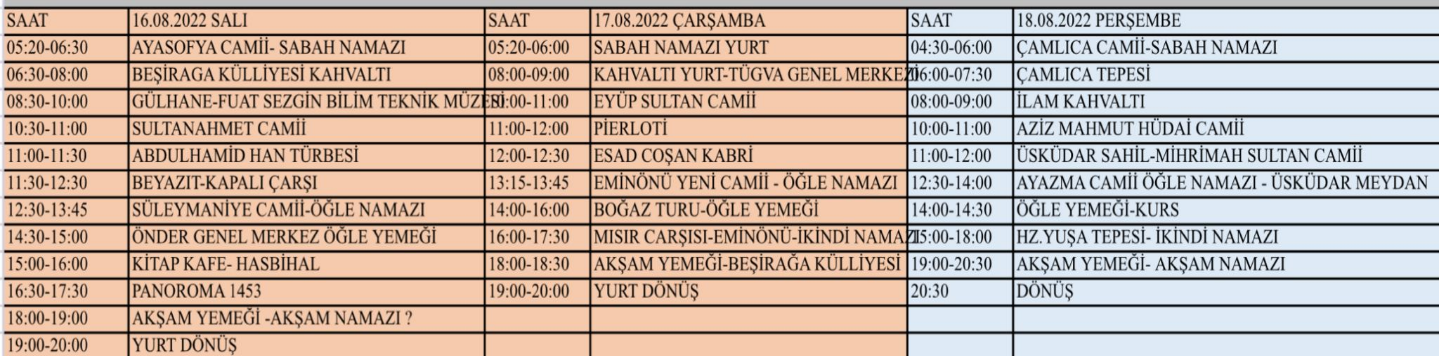 Yurtta kalan hafız öğrencilere  Hayra hizmet Vakfınca 350  tl burs temin yapılmıştır.Yurtta kalan 47  Hafız öğrenciye vakfımızca burs verilmiştir,Yönetim Kurulu Üyemiz İbrahim KÜÇÜKKÖSELECİ öğrencilere spor ayakkabısı yardımı yapmıştır.Yurdumuzda yatılı barınan öğrencilerden yurt ücreti alınmamaktadır.İhtiyaç sahibi öğrencilerin kırtasiye ihtiyaçları karşılanmıştır.Ramazan ayında hayır sahibi tarafından her öğrenciye 500 tl yardım yapılmıştır.                         D-HATİCE BAYKARA ORTAÖĞRENİM KIZ ÖĞRENCİ YURDU FAALİYETLERİ                                       YAPILAN FAALİYETLER-2022 -2023 Eğitim öğretim yılında kız yurdunda 130 öğrenci kalmaktadır.Eğitim Öğretim yılı başlangıcından itibaren yurdumuzda eğitici ve motive edici farklı faaliyet programları yapılmıştır ve yapılmaya devam etmektedir. a) 16.09.2022 / Deniz KASIRGA - Hafız Öğrencilere Motivasyon Konuşmasıb) 28.09.2022 / Menekşe KİL – Selçuklu Mutfağında Hatunca Programıc) 29.09.2022 / Mistik Müzik Festivali – Cengiz ÖZKAN (Selçuklu Kongre Merkezi)d) 06.10.2022 / Emine ÖZKUL -Selçuklu Mutfağında Hatunca Programıe) 07.10.2022 / Yurt Müdürü Emine TAŞOLUK, Belletmen Hocalarımız ve yurdumuz öğrencileri ile Mevlid Kandili Programıf) 10.10.2022 / Abdülkerim TEMİZCAN - Bir Gencin 24 Saati Seminerig) 11.10.2022 / Deniz KASIRGA -‘Hayy’ İsmi Hikmetih) 17.10.2022 / Konya Kitap Fuarı Ziyareti ve Hayati İNANÇ ile Söyleşi Programıı) 18.10.2022 / Fatma Betül GÖKBAYRAK- Selçuklu Mutfağında Hatunca Programık) 19.10.2022 / Abdülkerim TEMİZCAN- Sosyal Medya Ahlakı Programıl) 24.10.2022 / Yurt Müdürü Emine TAŞOLUK, Arapça İhtisas Sınıfı Hoca hanımları veöğrencileri ile İmam-ı Azam İlmi Araştırmalar Merkezi’ne Ziyaretm) 27.10.2022 / Arapça İhtisas Sınıfı Hoca hanımları ve öğrencileri - SelçukluMutfağında Hatunca Programın) 21.11.2022 / TAV İHL Müdürü Hatice ARIKAN Hoca hanımı Ziyareto) 29.11.2022 / TAV Hoca hanımlarının yurdumuzu ziyaretip) 24.11.2022 / Fatma APAN- Kudüs Seminerir) 28.11.2022 / Abdülkerim TEMİZCAN- Sosyal Hayatta Zarafet Semineris) 30.11.2022 / Yurt Müdürü Emine TAŞOLUK, Belletmen hocalarımız Emine  TANOĞLU, Cansu HORASAN ve yurdumuzda barınan Hafız Öğrencilerimiz ilebirlikte Mustafa İlboğa Hafız İHL Ziyaretit) 06.12.2022 / Nurullah GÜMÜŞTAŞ – ‘Derdim Var’ konulu semineru) 13.12.2022 / Bizim Yunus Tiyatro / Kutsal Emanetler Sergisi Ziyareti (SelçukluKongre Merkezi)v) 19.12.2022 / Milli Taekwondocu Elif Betül BAYKAL – ‘Başarı Nedir? Kim İçin Neİçin Başarı’ konulu seminery) 26.12.2022 / Abdulkerim Temizcan - ‘İlim Yolunda Sabır’ konulu Seminer ve ‘BirGencin 24 Saati’ Kitabı imzasız) 27.12.2022 / Karaciğan Camii- Nurullah Gümüştaş Hoca ile namaz, yemek, sohbet Program-Bu seminerlerde; Öğrencilerimizin bilgiyi güvenilir kaynaklardan edinmelerine, derinlikli ve bütünsel bir bakış açısı kazanmalarına; kendileri, ülkeleri ve dünya için gelecek vizyonu geliştirmelerine yardımcı olmayı amaçlamaktayız.-Tarih, Felsefe, Edebiyat, Sinema, Psikoloji, sağlık, iletişim ve bilişim gibi çeşitli sahalarda, alanlarında uzman isimlerin davet edildiği etkinliklerle öğrencilerimizin düşünce dünyalarının gelişimine yardımcı olmayı hedefliyoruz.-Hayatları ve faaliyetleriyle öğrencilerimize rol model olabilecek insanları, gençlerimizle buluşturmak amacıyla ‘’ Tecrübe Söyleşileri’’ etkinlikleri gerçekleştirmekteyiz.-Haftada bir gün gerçekleştirdiğimiz söz konusu seminerlere, yurtlarımızda-kurslarımızda kalmakta olan her öğrencinin katılım zorunluluğu vardır. - Yurtta barınan öğrencilerimizin ders ve ödevlerini yapabilmeleri için internet bilişim odaları bilgisayarlarala donatılmıştır.-Öğrencilerimizin kitap okuma alışkanlıklarını kazanmak amacıyla kütüphnemiz okuyacakları kitaplarla zenginleştirilerek, her sene yenilenmektedir.- Kütüphanemiz ve okuma odalarında aylık belirlenen kitapların kritiği yapılmaktadır.2022-2023 Eğitim- Öğretim yılında yurdumuzda bazı tadilatlar ve yenilikler olmuştur. a) 01.10.2022 / Asansöre Çip Takıldıb) 27.10.2022 / Çatı Kiremit Tamiri Yapıldıc) 10.12.2022 / Yemekhane ve Mutfak Lambaları Değiştirildid) 21.12.2022 / Merdiven Kaydırmazları Yenilendi2022-2023 Eğitim Öğretim yılında Arapça İhtisas Sınıfımız, haftalık 35 saat olmak üzere yatılı ve gündüzlü öğrencilerimiz ile birlikte Eğitim-Öğretim yılına başlamıştır. Eğitime devam eden 12 İhtisas Sınıfı öğrencilerinden 4 tanesi hafız olup, öğrencilerden 6 tanesi de yatılı olarak yurdumuzda barınmaktadır. Yurdumuzdan 1 yatakhane tamamen İhtisas sınıfımıza ayrılmıştır. 6 yatılı öğrencimizden 1 tanesi hafızdır.Arapça İhtisas Sınıfına okutulan derslere ek olarak, her hafta Çarşamba günler 3 saat ders yapmak üzere Selçuklu Müftülüğü’nden, Diyanet İhtisas Merkezi mezunu hoca hanımlar gelmektedir. Hoca hanımlarla birlikte, Fıkıh Usulü, Hadis Usulü, Tefsir Usulü, Akaid dersleri yapılmaktadır. Ayrıca; Arapça İhtisas Sınıfı’nda öğrenim gören İlahiyat Fakültesi mezunu öğrencilerimiz, sınıflarına Tefsir, Hadis, 2021-2022 Eğitim Öğretim yılı yaz döneminde yapılan Yaz Kuran Kursu eğitimi, 2022- 2023 Eğitim Öğretim Yılı’nda da cumartesi günleri 11.00-14.00 saatleri arasında yapılmaya devam etmektedir.                2021-2022 Eğitim Öğretim Yılı Yaz Okulu’ndan, 2022-2023 Eğitim Öğretim Yılı’nda da kayıt yaptıran ve derslere devam eden öğrenci sayısı 20’dir.Öğrencilerle birlikte yapılan dersler şunlardır;• Kuran-ı Kerim ve Sure Talimi• Peygamberler Tarihi• Esma-ül Hüsna Ezberleri   Ayrıca derslerin ardından İkram ve çay eşliğinde Ortaokul öğrencilerin seviyesine uygun olmak üzere, çoğunlukla güncel, farklı konularda sohbet yapılmaktadır.   2022-2023  Eğitim Öğretim döneminde hayır sahiplerince temin edilen Ayakkabı ,kılık kıyafet yardımında bulunuldu,    Hafızlığını bitirmiş türk anadolu vakı hafız Anadolu imam hatip lisesine devam eden 20 öğrenciye vakfımızca burs verilmiştir.   Ödeme imkanı olmayan ihtiyaç sahibi öğrencilerden yurt parası alınmamıştır.   İhtiyaç sahibi öğrencilerin kırtasiye ihtiyaçları karşılanmıştır.   Ramazan ayında hayır sahibi tarafından her öğrenciye 500 tl yardım yapılmıştır.                              E- MERAM MUSTAFA İLBOĞA ANADOLU İMAM HATİP LİSESİ 2016 Yılında Karahüyük mahallesi Esinler Sk. No 3 Adresinde bulunan  adreste Mustafa İLBOĞA HAFIZ ANADOLU İMAM HATİP LİSESİ İnşaatı başlamış olup 2018-2019 Eğitim Öğretim yılında hizmete girmiştir.Okul binası Milli Eğitim Bakanlığı Din öğretim genel müdürlüğüne protokollo teslim edilmiştir.2018-2022 yılları arası her eğitim döneminde 60 hafız öğrenci sınavla öğrenci kaydı yapılmıştır.Okul pansiyonlu olup 144 öğrenci kapasitesindedir.2022-2023 Eğitim öğretim yılında 9.10.11.12. ci sınıflar eğitim görmekte olup 258  gündüzlü ve yatılı öğrencisi mevcuttur.2022 yılında okuldan mezun olup üniversiteye yerleşen 55 öğrenciye   500  tl burs verilmektedir.Okulun /Yurdun İbate ve iaşe eksikliklerinin girilmesi vakfımızın imkanları ölçüsünce karşılanmıştır.Okul/Pansiyon personel eksikliği vakfımız imkanları dahilinde personel istihdamı yapılmıştır.İhtiyaç sahibi öğrencilerin kırtasiye, üniversite hazırlık kitapları ve  eğitim giderleri vakfımızca  karşılanmıştır.Kültür Bakanlığı Konya Türk Tasavvuf Musikisi Korosu üyesi Değerli sanatçımız Ali Kalaycı hocamızı okulumuzda misafir ettik.18 Kasım 2022 tarihinde Yerel Gazete olan Yenigün Mustafa İlboğa Anadolu İmam Hatip Lisesi’nin başarısını haber yaptı. (“Eğitimi ve başarısı ile adından söz ettiriyor”)Diyanet İşleri Başkanlığı Mushafları İnceleme ve Kıraat Kurulu Başkanı Hafız Osman Şahin, Konya İl Müftüsü Doç Dr. Ali Öge, Meram İlçe Müftüsü Zekeriya Koçak, İl Müftü Yardımcı Abdullah Yalman Mustafa İlboğa Hafız Anadolu İmam Hatip Lisesinde Kahvaltı programına katıldı. Hafızların hafızlık tekrarlarını dinleyen Meram Müftülüğü hafız Din görevlileriyle kahvaltıda buluşan yetkililer Fatih Kültür ve Eğitim Vakfı Yönetim Kuruluna Hafızlara sahiplenmek, genç hafızlara böyle bir imkanı sağlamak, bu güzide mekanı ve okulu böylesine güzel bir hizmete sunmaları dan dolayı teşekkür ederiz dediler.Yönetim Kurulu Üyemiz İbrahim KÜÇÜKKÖSELECİ öğrencilere spor ayakkabısı yardımı yapmıştır.Okulun Şehir merkezine uzak olması, okul pansiyonunda kalmakta olan öğrencilerin gece gündüz mağdur olmamaları için okul idaresine vakfımızca FORT 2020 model TOURNEO CORİER kamyonet araç tahsis edilmiştir.                           DERVİŞ ALİ CANDAN		                              	İDRİS BİLGİ